Міністерство освіти УкраїниХарківськBСЬКИЙ національнИЙ УНІВЕРСИТЕТ міського господарства ІМЕНІ О.М. БЕКЕТОВАМЕТОДИЧНІ РЕКОМЕНДАЦІЇдо практичних занять та самостійної роботиіз навчальної дисципліни«Проєктування металевих конструкцій (спецкурс)»(для здобувачів вищої освіти усіх форм навчання спеціальності192 - Будівництво та цивільна інженерія освітньої програми «Промислове та цивільне будівництво»)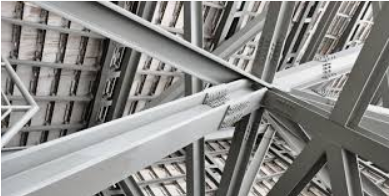 ХарківХНУМГ2023Методичні рекомендації до практичних занять та самостійної роботи із навчальної дисципліни “Проєктування металевих конструкцій (спецкурс)” (для здобувачів вищої освіти усіх форм навчання спеціальності 192 − Будівництво та цивільна інженерія освітньої програми «Промислове та цивільне будівництво») / Харк. нац. унів. міськ. госп-ва ім. О.М. Бекетова; уклад.: О. І. Лугченко, П.М. Фірсов. − Харків: ХНУМГ імені О.М. Бекетова, 2023. −       с.Укладачі: 	О. І. Лугченко			П.М. ФірсовРецензент: к.т.н., доц. С.М. ЗолотовРекомендовано кафедрою будівельних конструкцій,протокол  № ____ від  ____________2023 р. 